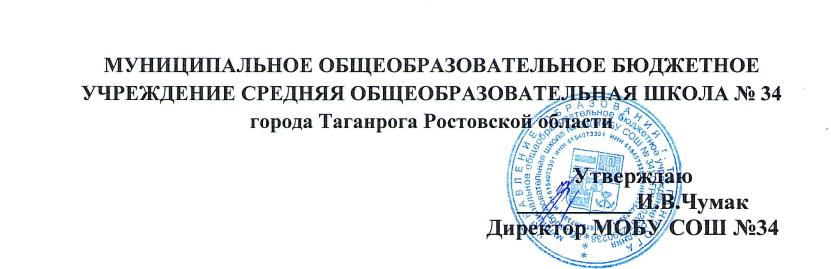 Информационная справкао психолого-педагогическом сопровождении обучающихся с рисками учебной неуспешности 	С целью реализации Дорожной карты  программы антирисковых мер по направлению  «Высокая доля обучающихся с риском учебной неуспешности» муниципального общеобразовательного бюджетного учреждения средней общеобразовательной школы № 34 в рамках проекта «500+» (1 этап) в МОБУСОШ № 34 на основе проведенных диагностик и в целях преодоления учебной неуспешности обучающихся были организована и проведены следующие мероприятия по психолого–педагогическому сопровождению обучающихся с рисками учебной неуспешности. В МОБУ СОШ №34 на постоянной основе работают педагог-психолог Сильниченко М.В., социальный педагог Павлова Н.В., учитель-логопед Русанова Н.В.Педагогом - психологом осуществляется работа по оказанию психологической помощи родителям и детям с целью повышения мотивации. Доля охваченных работой обучающихся с рисками учебной неуспешности  55%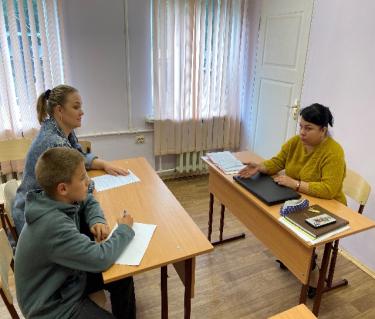 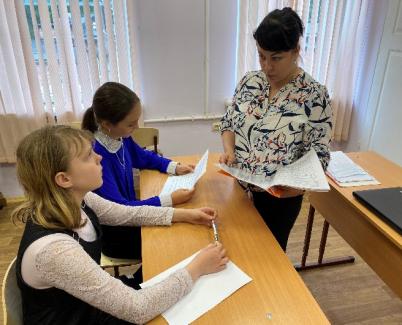 Составлен и реализуется алгоритм работы с неуспевающими и слабоуспевающими учащимисяКлассному руководителю:Определить причину неуспеваемости учащегося через: анкетирование (анкета: анализ причин неуспеваемости обучающихся);беседу с психологом;беседу с социальным педагогом, для выяснения социальных условий;беседу с преподавателем, у которого учащийся имеет «неудовлетворительную» оценку.Вести контроль за: посещением неуспевающего учащегося у психолога (если такая помощь необходима);успеваемостью при сдаче дополнительных или индивидуальных заданий учителю предметнику.Уведомлять еженедельно родителей и курирующего завуча о результатах успеваемости учащегося.Разработать вместе с ребенком индивидуальный план его учебной деятельности и подводить итоги по окончанию четверти.Учителю-предметникуВыстроить систему взаимодействия с классным руководителем, СПС, родителями учащихся, завучем в решении задач по успешности обучения детей.Планировать и осуществлять на уроке работу со слабоуспевающими и неуспевающими учащимися.Социально-психологической службеСоставить индивидуальный план по оказанию социально-психологической помощи неуспевающему ребенку.Довести до сведения родителей и классного руководителя график проводимых занятий, бесед.Заместителю директор по УВРРегулировать вопросы взаимодействия учителя-предметника с классным руководителем, СПС школы, родителями учащихся в решении задач повышения успешности обучения детей.Оценивать теоретическую подготовленность учителя и методику преподавания по вопросу преодоления неуспеваемости учащегося через посещение уроков и собеседования.Проводить собеседования с классными руководителями по результатам работы с неуспевающими учащимися не менее 1 раза в месяц.Проводить собеседования с учащимися для выявления причин неуспеваемости и затруднений в обучении.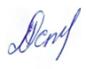 Заместитель директора по ВР                                             Островсая Л.Н.Организовано проведение психологических тренингов, семинаров, службы психологического консультирования обучающихся.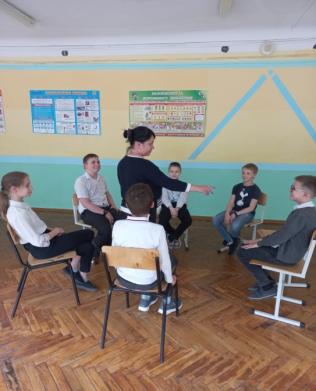 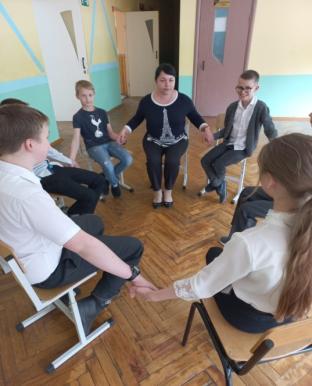 Психологические тренинги, направленные на повышение учебной мотивации проходят в группах по 7-9 человек. Программа включает 7 занятий, проводятся 1 раз в неделю по следующим темам Кто «Я» в этом мире? Поддержка дальнейшего самораскрытия, самопознания, прояснения «Я-концепции».«Я могу». Осознание своих сильных и слабых сторон; получение позитивной обратной связи для укрепления самооценки. «Я вижу своё будущее» «Моё время». Осознание течения собственного времени; развитие навыков адекватного своим возможностям расчета времени. «Я и мои цели». Развитие навыков постановки жизненных целей и самоопределения в их достижении.  «Вижу цель – иду к ней». Создание плана действий для достижения жизненных целей «Я могу». Развитие навыков свободного выбора, актуализация знаний, полученных на занятиях всего цикла, подведение итогов.Доля принявших участие обучающихся с рисками учебной неуспешности 48%.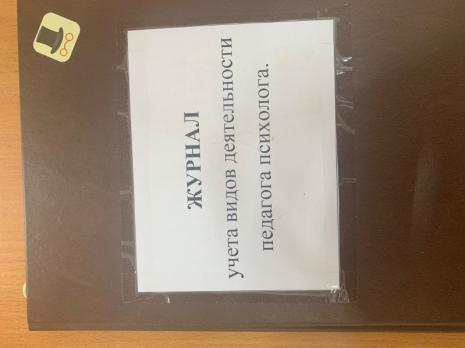 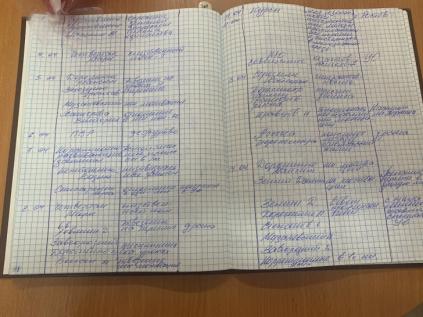 Организовано проведение консультаций, индивидуальных бесед с обучающимися социального педагога, педагога-психолога, учителей предметников, классных руководителей.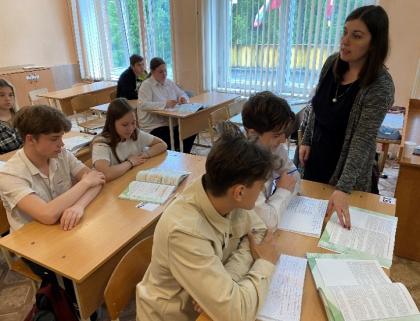 Доля принявших участие обучающихся с рисками учебной неуспешности 84%. 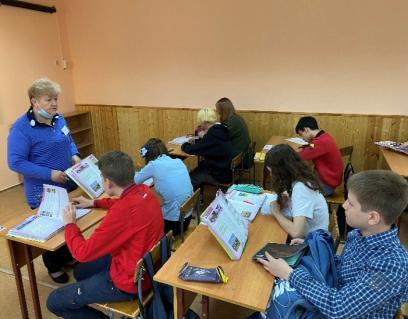 Дополнительные занятия по ликвидации пробелов в знаниях проводят учитель истории Филимонова Н.С., учитель географии Толстоноженко О.В.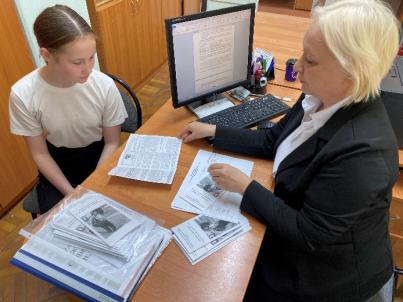 Индивидуальную работу с обучающимися проводит социальный педагог Павлова Н.В.Охват индивидуальным сопровождением обучающихся с риском учебной неуспешности социальным педагогом – 60%Организовано проведение консультаций, индивидуальных бесед с родителями социального педагога, педагога-психолога, учителей-предметников, классных руководителей.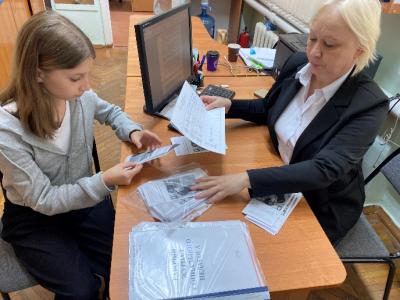 Доля принявших участие родителей  60%